МИНИСТЕРСТВО НАУКИ И ВЫСШЕГО ОБРАЗОВАНИЯ РОССИЙСКОЙ ФЕДЕРАЦИИФедеральное государственное бюджетное образовательное учреждениевысшего образования «Забайкальский государственный университет»(ФГБОУ ВО «ЗабГУ»)Факультет  Строительства и ЭкологииКафедра СтроительстваУЧЕБНЫЕ МАТЕРИАЛЫдля студентов заочной формы обучения(с полным сроком обучения)по дисциплине «Компьютерная графика»наименование дисциплины (модуля)для направления подготовки (специальности) 08.03.01 Строительство (промышленное и гражданское строительство – СТз)код и наименование направления подготовки (специальности)Общая трудоемкость дисциплины (модуля) – на 72 часа, 2 зачетные единицызачетных единиц.Форма текущего контроля в семестре – контрольная работа, зачет.Курсовая работа (курсовой проект) (КР, КП) – есть/нет.Форма промежуточного контроля в семестре – зачет.Краткое содержание курсаПеречень изучаемых разделов, тем  дисциплины (модуля).Раздел 1.  Введение. Интерфейс и начало работы в программе AutoCAD 2015Раздел 2. Основные примитивы и режимы построений.Раздел 3. Сложные примитивы.Раздел 4. Редактирование примитивов.Раздел 5. Свойства, стили построения.Раздел 6. Промежуточная аттестация.Семестр …Форма текущего контроля – контрольная работаКонтрольная работа выполняется в виде (расчетно-графического задания на электронном носителе) и состоит из пяти  практических работ.Практическая работа №1 (выполнение титульного листа чертежа на формате А3).Задание: 1. Настройка текстовых стилей чертежа.2. Создание и редактирование многострочного текста в АutoCAD.3. Создание стилей текста.4. Выполнение титульного листа чертежа.Шрифт Times New Roman №5, №7, №14.Пример заданияМИНИСТЕРСТВО ОБРАЗОВАНИЯ И НАУКИ РОССИЙСКОЙ ФЕДЕРАЦИИфедеральное государственное бюджетное образовательное учреждениевысшего профессионального образования«Забайкальский государственный университет»(ФГБОУ ВПО «ЗабГУ»)Факультет Строительства и экологииКафедра «Строительство»      ГРАФИЧЕСКОЕ ЗАДАНИЕ по компьютерной графикеВыполнил студент: Иванов Д.А.Проверил: Петров Г.В.Чита2017Практическая работа №2 (выполнение основной надписи чертежа).Задание: 1. Вычертить рамку и основную надпись на листе (Times New Roman № 2.5).2. Создание и редактирование многострочного текста в АutoCAD.3. Создать слой РАМКА.4. Перенести основную надпись в слой РАМКА.Пример задания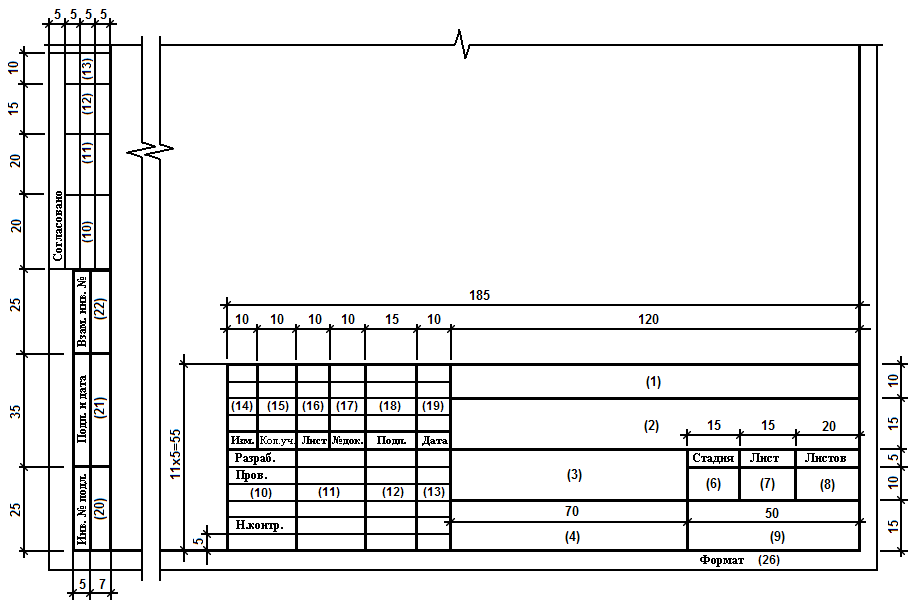 Практическая работа №3(выполнение плана здания).Задание1. Создание нового чертежа. Сохранение чертежа. Создание папки.2. Настройка размерного стиля. 3. Вычерчивание плана здания.4. Нанесение размеров и маркировка координационных осей на плане.5. Перенос основных конструктивных элементов в отдельные слои.6. Редактирование чертежа.Пример задания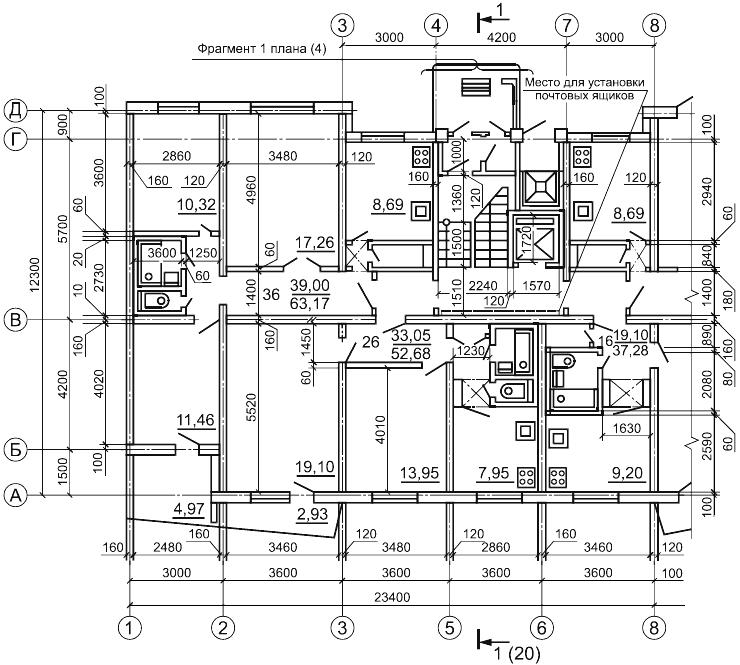 Практическая работа №4 (выполнение разреза здания).            Задание: Создание нового чертежа. Сохранение чертежа. Создание папки.Настройка размерного стиля. Вычерчивание разреза здания.Нанесение размеров и маркировка координационных осей на разрезе.Нанесение знаков высотных отметок на чертеже разреза здания.Перенос основных конструктивных элементов в отдельные слои.Редактирование чертежа.Пример задания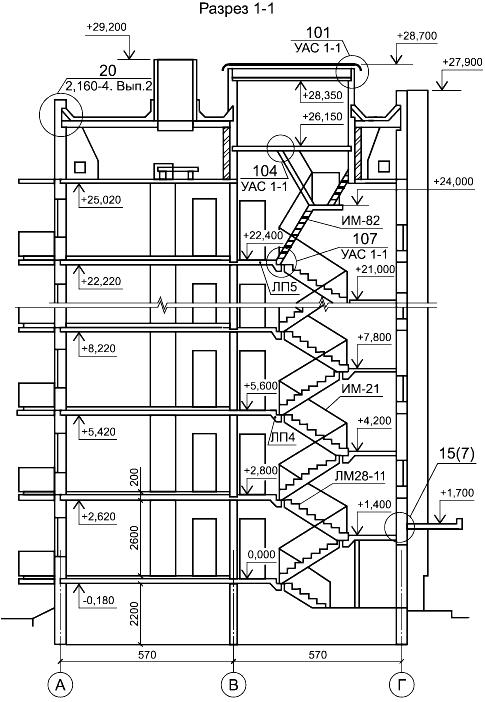 Практическая работа №5 (выполнение фасада здания)Задание: Создание нового чертежа. Сохранение чертежа. Создание папки.Настройка размерного стиля. Вычерчивание фасада здания.Нанесение размеров и маркировка координационных осей на разрезе.Нанесение знаков высотных отметок на чертеже фасаде здания.Перенос основных конструктивных элементов в отдельные слои.Редактирование чертежа.Пример задания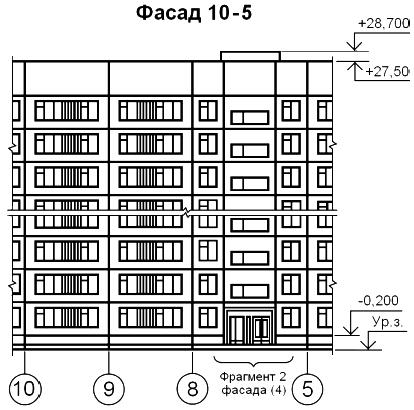 Контрольная работаКонтрольная работа считается зачтенным при умении студентов выполнять каждую из практических задач.Контроль степени усвояемости материала осуществляется через проверку выполненного студентом конспекта и выполненной практической работы. Проверка осуществляется путем оценки степени раскрытия студентом заданной темы конспекта и наличие выполненного практического задания.Оценка «зачтено» выставляется студенту, который: - усвоил предусмотренный программный материал; - правильно, аргументировано ответил на вопросы зачета;- овладел навыками работы в программе AutoCAD.Дополнительным условием получения оценки «зачтено» могут стать хорошие успехи при выполнении практических работ, систематическая активная работа на практических занятиях.Форма промежуточного контроля - зачетПеречень примерных вопросов для подготовки к зачету:Что такое компьютерная графикаОбзор основных разделов компьютерной графики интерфейса пользователя: меню, панели инструментов, командная строка. Технология работы с командами. Загрузка чертежей. Управление видами. Масштабирование и панорамирование рисунков. Пространство модели и пространство листа. Пользовательская система координат. Лимиты, сетка, шаг, средства привязки. Средства организации чертежей: слои, цвет и типы линий. Вычерчивание простейших прямолинейных объектов: линий, прямоугольников и многоугольников. Обзор основных примитивов: точка, отрезок, линия, мультилиния, полилиния, дуга, сплайн, многоугольник, прямоугольник, круг, эллипс, фигура и область. Текст.  Элементы оформления чертежей: штриховка, нанесение размеров, выполнение основных надписей.Оформление письменной работы согласно МИ 4.2-5/47-01-2013 Общие требования к построению и оформлению учебной текстовой документацииУчебно-методическое и информационное обеспечение дисциплиныОсновная литература:ГОСТ 21.501-2011 "Правила выполнения рабочей документации архитектурных и конструктивных решений" [Электронный ресурс] – Режим доступа: http://docs.cntd.ru/document/gost-21-501-2011Полещук  Н.Н.,  Савельева  В.А.  Самоучитель  AUTOCAD  2009.  Трехмерное проектирование (Серия «Самоучитель»), БХВ-Петербург, 2008, 416 с.https://www.autodesk.ru/products/autocad/overviewПреподаватель __________________(ТрофимоваТ.А.) подписьЗаведующий кафедрой ___________ (Мершеева М.Б.)подпись